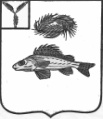 СОВЕТДЕКАБРИСТСКОГО МУНИЦИПАЛЬНОГО ОБРАЗОВАНИЯЕРШОВСКОГО РАЙОНА САРАТОВСКОЙ ОБЛАСТИРЕШЕНИЕот 27.10.2016 г.									№ 4-19Об особенностях внесения на рассмотрениев Совет Декабристского муниципального образованияв 2016 году проекта решения о бюджете Декабристскогомуниципального образования Ершовского районаСаратовской области на 2017 год.В соответствии с законом Саратовской области от 03.10.2016 года № 123-ЗСО «Об особенностях внесения на рассмотрение Саратовской областной Думы в 2016 году проекта закона об областном бюджете на 2017 год и на плановый период 2018 и 2019 годов и о внесении изменений в отдельные законодательные акты Саратовской области», Совет Декабристского муниципального образованияРЕШИЛ:Проект решения о местном бюджете считается внесенным в срок, если он доставлен в Совет муниципального образования до 17 часов 1 декабря 2016 года.Приостановить до 1 января 2017 года действие пункта 2 статьи 12 главы 3 решения Совета Декабристского муниципального образования от 15.12.2015 г. № 34-83 «О внесении изменений в решения Совета № 3-011 от 29.11.2008 г., № 13-23 от 28.07.2012 г. «Об утверждении Положения о бюджетном процессе в Декабристском МО Ершовского района Саратовской области».Настоящее решение вступает в силу со дня его официального опубликования.Глава Декабристского МОЕршовского района Саратовской области			Полещук М.А.